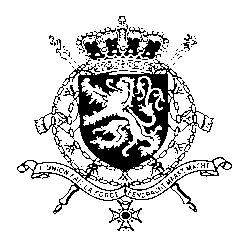 Représentation permanente de la Belgique auprès des Nations Unies et auprès des institutions spécialisées à GenèveMr. President,Belgium welcomes the delegation of Bosnia and Herzegovina and wishes it every success in the exercise of its third Universal Periodic Review. Belgium is convinced that further progress can be achieved to increase the protection of human rights in line with the core international human rights treaties.Therefore, we recommend the government of Bosnia and Herzegovina to:R1. Amend without further delay the Constitution so as to eliminate discrimination based upon belonging to an ethnic group in public political life and in terms of access to employment in the public sector, in accordance with the relevant jurisprudence of the European Court of Human Rights.R2. Elaborate a country-wide anti-discrimination strategy in cooperation with civil society against discrimination, including LGBTI rights.R3. Take all necessary measures to ensure freedom of expression and freedom of assembly and association in line with the International Covenant on Civil and Political Rights.  Thank you, Mr. President.WG UPR 34  – Bosnia and Herzegovina13th of November 2019